SERVICE SCHEDULE for October 1, 2023Announcements for the Week   	Cliff Davis		Morning Service			Evening ServicePrayer- Cliff Davis			Prayer- Cliff DavisSong Leader- Curran LaChappelle	Song Leader- Buck Phillips-- Comments – Eli Hickey		Comments – Darryl Griffing-- Assisting – Ernesto Almazan		Communion – Phillip Dorn-- Assisting – Dean Shacklock-- Assisting – Ron Bailey-- Assisting – Brandon Esque-- Scripture – Jared Davis		Scripture – Ron BaileyClosing Prayer- Phillip Dorn		Closing Prayer- Dan WoodwardWednesday Night – October 4, 2023First Prayer– Brandon EsqueSong Leader – Josiah PhillipsInvitation – Curran LaChappelleClosing Prayer – Ron BaileyOctober 24 Evening Service – Ben WoffordUpcoming AssignmentsMemory Verse – Psalm 33:10The LORD brings the counsel of the nations to nothing: He makes the plans of the peoples of no effect. Good ThoughtsI stand amazed at the faith of those who believe that these evolving creatures had the ability and power to design and develop ears to hear sounds it didn’t know existed; eyes to capture visible light rays it couldn’t know existed; vocal cords to make sounds it had never heard.The pleasures of sin are for a season, but the wages of sin are for eternity.Schedule of ServicesSunday:  a.m. & 5 p.m. Wednesday: 7:00 p.m.This bulletin is published weekly. Edited by Bill McIlvain.Send any articles for the bulletin to Office@covingtonchurchofchrist.com Visit us on the web: www.covingtonchurchofchrist.com9441 Bypass,  --- [770] 787-1119Elders:  Jason LaChappelle, Bill McIlvainDeacons: Cliff Davis, Darryl Griffing, Buck PhillipsOctober 1, 2023Wonders of Elijah & Elisha1. What did Elisha’s servant see after Elisha prayed that his eyes would be opened?2. For whom did Elisha supply water miraculously?3. What took Elijah into heaven?4. Who fed Elijah after he prayed to the Lord to take his life?Having The “Want To”By David Maxson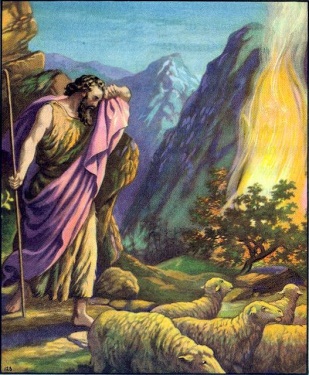 "Now therefore go, and I will be with your mouth and teach you what you shall speak." But he said, "Oh, my Lord, please send someone else." [Exodus 4:12-13]Can anyone relate? Moses didn't think he was qualified for the task the Lord gave him. "I am not eloquent," he said. But this was an excuse. Moses' problem was he was looking to self, not to God.   Having The “Want To”ContinuedIn the end, Moses was able to speak both eloquently and boldly for the Lord. He stood before Pharaoh and before the people to speak God's message to them with courage and conviction (even when his life was threatened - Exodus 10:28; Numbers 14:10). God knew exactly what He was doing when He chose Moses for this job. We have been told to "go" just like Moses. Jesus said, "Go therefore and make disciples of all the nations... teaching them to observe all that I have commanded you." (Matthew 28:19-20)Are you going? If not, why not? Do you wish God would send someone else? Do you see yourself as unqualified? What if God really expects YOU to go and tell others about Jesus? (And He does.)What if the same God who promised to be with Moses has also promised to be with you? (And He has.)What did Jesus say after He said to "Go make disciples?" He said, "And behold, I am with you always, to the end of the age." (Matthew 28:20)Jesus’ Temptations and Ours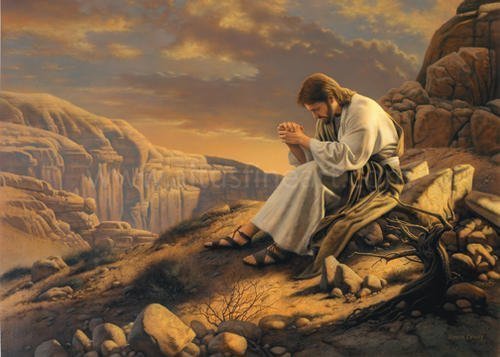 By Edwin CrozierWhile the particulars surrounding the temptations of Jesus in Matthew 4:1-11 will never be mirrored in our lives, the general aspects of the temptations confront us every day. Consider the second temptation mentioned in the passage. Satan tried to get Jesus to put God to the test. It was as if he was saying, “Fine, if you think your Father is really going to take care of you, why don’t you prove it. Jump off this temple pinnacle. After all, He not only said He would take care of you, He said He will send His angels to keep you from even scratching your precious little feet.” But what is really going on here? Once again, Jesus’ response provides us the necessary insight. Jesus quoted from Deuteronomy 6:16, in which Moses reminded the people of their past sins. They had tested the Lord while in Massah and Meribah (Exodus 17:1-7). We remember the story. After escaping Egypt, they Israelites got to a place that had no water to drink. Instead of asking God for guidance or help, they grumbled against Moses and, ultimately, against God. The conclusion in those verses was that the people “tested the Lord, saying, ‘Is the Lord among us, or not?’” (Exodus 17:7). Satan wanted Jesus to do the same thing the Israelites did. Instead of trusting God in faith to take care of Him His way, Satan wanted Jesus to put God to the test forcing the Father to prove His presence. One of the great claims of the Christian is that we walk by faith and not by sight (2 Corinthians 5:7). Yet, how often does Satan tempt us to want the sight? Too often we want to see something that proves God is with us. Do we ever expect God to prove His presence by granting us a certain blessing? Do we ever get upset with God, proclaiming that we do not deserve what we are enduring? Do we ever expect God to come down to our level, wanting Him to prove His presence our way? How many people have turned from God completely because life wasn’t going their way and they decided God was not there? Didn’t God prove His love and presence by sending His Son to die for us? God is there. He will take care of us His way. He will do what is right.When Satan tempts us with these thoughts, we need to follow Jesus’ example, saying, “We shall not put the Lord our God to the test.” Answers from page 11. An angelic army [2 Kings 6:15-17]2. The armies of the kings of Judah, Israel & Edom [2 Kings 3:14-20]3. A whirlwind [2 Kings 4:1-7]4. An angel [1 Kings 19:4-8] OctoberCommunionCleaning1EsquePlease Be Considerate8EsqueClean the area around your seat